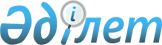 2008 жылға арналған қалалық бюджет туралы
					
			Күшін жойған
			
			
		
					Батыс Қазақстан облысы Орал қалалық мәслихаттың 2007 жылғы 25 желтоқсандағы N 4-4 шешімі. Батыс Қазақстан облысы Орал қаласының әділет басқармасында 2008 жылғы 3 қаңтарда N 7-1-78 тіркелді. Күші жойылды - Батыс Қазақстан облысы Орал қалалық мәслихатының 2009 жылғы 31 наурыздағы N 15-9 шешімімен     Ескерту. Күші жойылды - Батыс Қазақстан облысы Орал қалалық мәслихатының 2009.03.31 N 15-9 Шешімімен.       Қазақстан Республикасының "Қазақстан Республикасындағы жергілікті мемлекеттік басқару туралы" Заңының 6 бабы 1 тармағының 1 тармақшасы, Қазақстан Республикасының "2008 жылға арналған республикалық бюджет туралы" Заңы, Қазақстан Республикасының Бюджеттік кодексінің 85 бабы, облыстық мәслихаттың 2007 жылғы 12 желтоқсандағы N 4-4 "2008 жылға арналған облыстық бюджет туралы" шешімі негізінде Орал қалалық мәслихаты ШЕШІМ ЕТТІ:



      1. 2008 жылға арналған қалалық бюджет 1 қосымшаға сәйкес келесі көлемде бекітілсін:

      1) кірістер - 14 656 668 мың теңге, соның ішінде:

      салықтық түсімдер - 5 426 909 мың теңге;

      салықтық емес түсімдер - 138 497 мың теңге;

      негізгі капиталды сатудан түсетін түсімдер - 2 685 050 мың теңге;

      трансферттердің түсімдері - 6 406 212 мың теңге;

      2) шығындар - 13 389 504 мың теңге;

      3) операциялық айырым - 1 267 164 мың теңге;

      4) таза бюджеттен кредиттеу - 0;

      5) қаржы активтер операциясымен айырым - 0;

      6) бюджет тапшылығы (профициті) - 1 267 164 мың теңге; 

      7) бюджет тапшылығын қаржыландыру (профицитін пайдалану) - -1 267 164 мың теңге, соның ішінде:

      қарыздар түсімі - 305 382 мың теңге;

      қарыздарды өтеу - -1 793 022 мың теңге;

      бюджет қаражаты қалдықтарының қозғалысы - 220 476 мың теңге.

      Ескерту. 1 тармақ жаңа редакцияда - Батыс Қазақстан облысы Орал қалалық мәслихаттың 2008.12.23 N 13-2 Шешімімен.



      2. 2008 жылға арналған қалалық бюджет түсімдері Қазақстан Республикасының Бюджеттік Кодексі, Қазақстан Республикасының "2008 жылға арналған республикалық бюджет туралы" Заңы, облыстық мәслихаттың 2007 жылғы 12 желтоқсандағы N 4-4 "2008 жылға арналған облыстық бюджет туралы" шешімі негізінде және осы шешімнің 4 тармағына сәйкес қалыптасады.



      3. Қазақстан Республикасының "2008 жылға арналған республикалық бюджет туралы" Заңының 8 бабы басшылыққа алынсын.



      4. 2008 жылға арналған облыстық мәслихатпен белгіленген кірістерді бөлу нормативі келесі кіші кластармен есептелсін: 

      1) жеке табыс салығының қалалық бюджетке бөлінетін мөлшері - 53 пайыз;

      2) әлеуметтік салығының қалалық бюджетке бөлінетін мөлшері - 53 пайыз.



      5. 2008 жылға арналған бюджеттік алулардың қарастырылмайтындығы белгіленсін.



      6. 2008 жылға арналған жергілікті атқарушы органдардың резерві - 126 031 мың теңге сомасында бекітілсін, соның ішінде:

      қаланың жергілікті атқарушы органының шұғыл шығындарға арналған резерві - 39 300 мың теңге;

      табиғи және техногендік сипаттағы төтенше жағдайларды жою үшін қаланың жергілікті атқарушы органының төтенше резерві - 77 397 мың теңге;

      соттардың шешімдері бойынша міндеттемелерді орындауға арналған қаланың жергілікті атқарушы органының резерві - 9 334 мың теңге.

      Ескерту.: 6 тармаққа өзгерту енгізілді - Батыс Қазақстан облысы Орал қалалық мәслихаттың 2008.05.27 N 8-3, 2008.08.12 N 10-2, 2008.10.23 N 12-2 Шешімдерімен.



      7. Жергілікті атқарушы органдарға қарасты мемлекеттік мекемелердің тауарлар өткізу мен қызмет көрсетуден түсетін түсімдері Қазақстан Республикасы Үкіметі және Бюджеттік кодексімен белгіленген тәртіптерге сәйкес пайдаланылсын.



      8. 2008 жылға арналған қалалық бюджетте облыстық бюджеттен үйден оқып, тәрбиеленетін мүгедек балаларды материалдық қамтамасызетуге нысаналы трансферттер 9 676 мың теңге, N 16 орта мектепті күрделі жөндеуге - 35 800 мың теңге, N 26 орта мектепті күрделі жөндеуге - 19 268 мың теңге, N 27 орта мектепті күрделі жөндеуге - 19 523 мың теңге, N 43 орта мектепті күрделі жөндеуге және ЖСҚ әзірлеуге - 39 100 мың теңге, N 41 орта мектепті күрделі жөндеуге - 28 000 мың теңге, N 2 балабақшаны күрделі жөндеуге және ЖСҚ әзірлеуге - 929 мың теңге, тасымалдауды ұйымдастыру үшін автокөлік сатып алуға - 3 800 мың теңге, Орал қаласында балабақша ашуға арнап ғимарат сатып алуға - 100 000 мың теңге, білім беру ұйымдарының күндізгі оқу нысанында оқитындар мен тәрбиеленушілерін қоғамдық көлікте жеңілдетілген ақымен жүріп-тұруын жүзеге асыруға - 42 052 мың теңге, Орал қаласындағы орта білім беретін мектептерге жол қозғалысы ережелерін зерделеу жөніндегі бұрыштар құруға - 3 071 мың теңге, облыс орталығындағы көшелердің апатты-қауіпті учаскелеріне қозғалыс қауіпсіздігі тақырыбында 4 жарнамалық қалғандар (билбордтар) орнатуға - 1 400 мың теңге, көне бағдаршам объектілерін ауыстыруға және жаңадан орнатуға - 36 000 мың теңге, көшеге жарық орнатуға - 5 700 мың теңге, Орал қаласының Мемлекеттік қала құрылысы кадастрын жасауға - 83 000 мың теңге, жылу энергетика инфрақұрылымын дамыту жөніндегі іс-шараларды іске асыруға - 60 000 мың теңге, балалар аула алаңдарын жайқастыруға - 100 000 мың теңге, ғимарат сатып алуға - 150 000 мың теңге; Киров атындағы саябақты абаттандыруға - 79 200 мың теңге, қоқыс салуға арналған контейнерлерді сатып алуға - 2 000 мың теңге, құбырларды орсыз төсеу бойынша техника сатып алуға - 53 000 мың теңге, гүлзарларды "Биогумус" тыңайтқышымен қайта құнарландыруға - 10 000 мың теңге, қатты тұрмыстық қалдықтарды жинау үшін жүк тиеу станциясының құрылысына - 15 000 мың теңге, "Жасыл ел" жастар еңбек жасағына еңбекақы төлеуге - 7 357 мың теңге, Орал қаласындағы N 31 ОББ мектептің қосымша жайын балабақшаға арнап күрделі жөндеуге және ЖСҚ дайындауға - 40 000 мың теңге, Орал қаласындағы N 45 ОББ мектептің интернатын балабақшаға арнап күрделі жөндеуге және ЖСҚ дайындауға - 55 589 мың теңге, ғимаратты бала бақшаға арнап күрделі жөндеуге және ЖСҚ дайындауға - 130 000 мың теңге,  ғимаратты бала бақшаға арнап коммуналдық меншікке сатып алуға - 160 000 мың теңге, Желаев кентіндегі су құбыры желісінің құрылысына - 20 000 мың теңге, абаттандыру объектілерін дамытуға (бұрқақтар және скверлер құрылысына және қайта жаңартуға) - 80 000 мың теңге, шағын отбасыларына арналған тұрғын үйдің құрылысына және ЖСҚ дайындауға - 35 832 мың теңге, абаттандыру объектілерін дамытуға - 153 629 мың теңге, коммуналдық меншікке жататын ғимаратты күрделі жөндеуге - 104 530 мың теңге, елді мекендердің санитариясын қамтамасыз етуге (техника, контейнерлер сатып алуға және жол-көпір шаруашылығын ұстауға) - 203 252 мың теңге, "Орал Су Арнасы" МКК-на арнайы техника сатып алуға - 126 000 мың теңге, аулаларды абаттандыруға - 100 000 мың теңге, аумақты абаттандыру мен көгалдандыруға - 20 865 мың теңге, коммуналдық меншікке берілетін 2 ғимаратты күрделі жөндеуге - 230 000 мың теңге, коммуналдық базарды дамытуға - 40 000 мың теңге, жолдарды салуға, қайта жаңартуға, ағымдағы және орташа жөндеуге - 261 296 мың теңге, көше жарықтарын жөндеуге - 38 603 мың теңге, жол қауіпсіздігін қамтамасыз ету іс-шараларына - 4 416 мың теңге, билбордтар мен мегасайттарды орнатуға - 67 116 мың теңге, коммуналдық меншікке жататын ғимаратты қайта жаңартуға - 25 470 мың теңге, № 41 мектепті күрделі жөндеуге - 18 000 мың теңге, жиектастарды ауыстыруға - 4 000 мың теңге, тротуарларды жөндеуге - 4 000 мың тенге, жолдарды ағымдағы және орташа жөндеуге - 98 300 мың теңге, арнайы техникалар сатып алуға – 107 084 мың теңге, "Европа –Азия" монументін құруға – 45 000 мың теңге, қала көшелері мен әуежайды рәсімдеу және банерлер жасауға – 5 616 мың теңге, Киров атындағы мәдени-демалыс саябағында жағаны бекіту жұмыстарын жүргізуге – 4 600 мың теңге, жаңа ГТС-тан Орал қаласының шағын аудандарына дейінгі жылутрассасының және электр беру желісінің ЖСҚ дайындауға - 30 000 мың теңге, жылуэнергетика жүйесін дамытуға – 300 000 мың теңге;

      республикалық бюджеттен нысаналы трансферттер жаңадан іске қосылатын білім беру объектілерін ұстауға - 26 843 мың теңге, бастауыш, негізгі орта және жалпы орта білім беретін мемлекеттік мекемелерге лингафондық және мультимедиялық кабинеттер жасауға - 27 706 мың теңге, бастауыш, негізгі орта және жалпы орта білім беретін мемлекеттік мекемелердің физика, химия, биология кабинеттерін оқу құрал-жабдықтармен жарақтандыруға - 6 900 мың теңге, бастауыш, негізгі орта және жалпы орта білім берудің мемлекеттік жүйесіне интерактивтік оқыту жүйесін енгізуге - 219 070 мың теңге, ең төменгі көнелту мөлшерінің өсуіне байланысты мемлекеттік атаулы әлеуметтік көмекке және ай сайын 18 жасқа дейінгі балаларға мемлекеттік жәрдемақылар төлеуге, соның ішінде мемлекеттік атаулы әлеуметтік көмекті төлеуге - 2 000 мың теңге, аз қамтылған отбасылардың 18 жасқа дейінгі балаларына мемлекеттік жәрдемақылар төлеуге - 5 000 мың теңге, Мемлекеттік қызметшілерді компьютерлік сауаттылыққа оқытуға - 7 012 мың теңге, электрондық үкімет шеңберінде адами капиталды дамытуға - 14 317 мың теңге, 2008-2010 жылдарға арналған Қазақстан Республикасының Тұрғын үй құрылысы мемлекеттік бағдарламасына сәйкес инженерлік коммуникациялық инфрақұрылымды дамытуға және жайластыруға - 1 088 500 мың теңге, соның ішінде инженерлік коммуникациялық инфрақұрылымды дамытуға және жайластыруға - 1 045 500 мың теңге, инженерлік желілерді жөндеуге және қайта жаңартуға - 43 000 мың теңге, 2008-2010 жылдарға арналған Қазақстан Республикасының Тұрғын үй құрылысын дамыту мемлекеттік бағдарламасына сәйкес мемлекеттік коммуналдық тұрғын үй қорына тұрғын үй салуға - 194 347 мың теңге, Орал қаласына мемлекеттік тілде оқытатын 1200 орындық мектеп салуға - 988 260 мың теңге, Орал қаласының Желаев кентіне 360 оқушыға арналған орта мектеп салуға - 94 288 мың теңге, Орал қаласының 7 шағын ауданына 280 орындық балабақша - бөбекжай салуға - 279 831 мың теңге, орташа еңбекақы мөлшерінің артуына (төлем көзінен салық салынатын жеке табыс салығы бойынша аударымдарда) байланысты жергілікті бюджеттің шығындарын өтеуге - 35 064 мың теңге сомасында қарастырылғаны ескерілсін.

      Ескерту. 8 тармаққа өзгерту енгізілді - Батыс Қазақстан облысы Орал қалалық мәслихаттың 2008.03.06 N 5-2, 2008.05.27 N 8-3, 2008.08.12 N 10-2, 2008.10.23 N 12-2, 2008.12.23 N 13-2 Шешімдерімен.



      8-1. 2008 жылға арналған қалалық бюджет шығынындағы 9 100 мың теңге сомасында пайдаланылмаған (толық пайдаланылмаған) нысаналы трансферттерді облыстық бюджетке қайтару қарастырылғаны ескерілсін.

      Ескерту. Шешім 8-1 тармақпен толықтырылды - Батыс Қазақстан облысы Орал қалалық мәслихаттың 2008.12.23 N 13-2 Шешімімен.



      9. 2008 жылға арналған қалалық бюджет шығындарында күрделі сипаттағы шығындарға 182 044 мың теңге қарастырылғаны ескерілсін, соның ішінде:

      мемлекеттік басқару органдарын материалдық-техникалық жабдықтауға - 17 765 мың теңге;

      оқулықтарды сатып алуға және жеткізуге - 51 279 мың теңге;

      Жастар МҮ күрделі жөндеуге - 113 000 мың теңге.



      9-1. 2008 жылға арналған қалалық бюджет шығынында 2008-2010 жылдарға арналған Қазақстан Республикасының Тұрғын үй құрылысын дамыту мемлекеттік бағдарламасына сәйкес (100 мектеп және 100 аурухана қызметкерлері үшін тұрғын үй салу мен сатып алуды несиелеу) тұрғын үй салуға және сатып алуға 305 382 мың теңге сомасында несие қарастырылғаны ескерілсін.

      Ескерту. Шешім 9-1 тармақпен толықтырылды - Батыс Қазақстан облысы Орал қалалық мәслихаттың 2008.03.06 N 5-2 Шешімімен.



      10. 2008 жылға арналған қалалық бюджет шығындарында Қазақстан Республикасының 2005-2007 жылдарға арналған тұрғын-үй құрылысын дамыту Мемлекеттік бағдарламасы шеңберінде ипотекалық тұрғын-үй құрылысына 1 793 022 мың теңге сомасында берілген кредитті облыстық бюджетке қайтару қарастырылғаны ескерілсін.

      Ескерту. 10 тармаққа өзгерту енгізілді - Батыс Қазақстан облысы Орал қалалық мәслихаттың 2008.03.06 N 5-2 Шешімімен.



      11. 2008 жылға арналған қалалық бюджет шығындарында келесі шығындар қарастырылғаны ескерілсін:

      жаңадан іске қосылатын білім беру объектілерін ұстауға;

      жалпы орта білім беретін мемлекеттік мекемелердің үлгілік штаттарын ұстауды қамтамасыз етуге; 

      жалпы орта білім беретін мемлекеттік мекемелерді Интернетке қосуға және олардың трафигін төлеуге;

      жалпы орта білім беретін мемлекеттік мекемелердің кітапхана қорларын жаңарту үшін оқулықтар мен оқу әдістемелік кешендер сатып алуға және жеткізуге;

      орта білім беретін мемлекеттік мекемелердің кітапхана қорларын жаңарту үшін мемлекеттік тілді үйрену жөніндегі оқу, анықтамалық және электрондық әдебиеттерді сатып алуға және жеткізуге;

      қалалық телекоммуникация желілерінің абоненттері болып табылатын әлеуметтік жағынан қорғалатын азаматтардың телефон үшін абоненттік төлем тарифтерінің көтерілуін өтеуге;

      аз қамтылған отбасылардың 18 жасқа дейінгі балаларына мемлекеттік жәрдемақылар төлеуге;

      мұқтаж мүгедектерді міндетті гигиеналық құралдармен қамтамасыз етуге және мүгедекті оңалтудың жеке бағдарламасына сәйкес ымдау тілі мамандарының, жеке көмекшілердің қызметтер көрсетуіне;

      мемлекеттік басқару деңгейлері арасындағы уәкілеттіктердің аражігін ажырату шеңберінде берілетін әкімшілік функцияларға;

      мемлекеттік қызметшілердің, мемлекеттік мекемелердің мемлекеттік қызметші болып табылмайтын қызметкерлерінің және қазыналық кәсіпорындар қызметкерлерінің жалақыларын төлеуге;

      ҰОС қатысушыларға және мүгедектерге коммуналдық қызмет көрсету саласындағы шығыстарды өтеуге біржолғы төлемдер төлеуге;

      Қазақстан Республикасының "Білім беру туралы" Заңына сәйкес бастауыш деңгейдегі педагогикалық қызметкерлердің апталық нормативті оқу жүктемесінің 20-дан 18 сағатқа дейін төмендеуіне байланысты жалақыны есептеу үшін қосымша қажеттіліктерге;

      Қазақстан Республикасының Еңбек кодексіне сәйкес жыл сайын төленетін еңбек демалысының 18-ден 30 күнтізбелік күнге дейін заруына байланысты, сондай-ақ 2008 жылдың 1 қаңтарынан бастап азаматтық қызметшілерге еңбек демалысына кетерде 1 қызметтік айлықақысы мөлшерінде сауықтыру жәрдемақысын төлеу үшін қосымша қажеттіліктерге қаржы;

      жалпы білім беретін мектептер үшін шетелден ағылшын тілін оқытатын мұғалімдерді тартуға.



      12. 2008 жылға арналған қалалық бюджеттің бюджеттік бағдарламаларға бөлінген, бюджеттік инвестициялық жобаларын (бағдарламаларын) және заңды тұлғалардың капиталын қалыптастыруға немесе ұлғайтуға іске асыруға бағытталған бюджеттік даму бағдарламалар тізбесі 2 қосымшаға сәйкес бекітілсін.



      13. 2008 жылға арналған қалалық бюджетті орындау барысында секвестрге жатпайтын бюджеттік бағдарламалар тізбесі 3 қосымшаға сәйкес бекітілсін.



      14. 2008 жылға арналған кенттік округтердің бюджеттік бағдарламалар тізбесі 4 қосымшаға сәйкес бекітілсін.



      15. Орал қалалық мәслихатының тұрақты комиссияларына әр тоқсан сайын бағдарламалар әкімшілерінің есебін тыңдау жүктелсін.



      16. Осы шешім 2008 жылғы 1 қаңтардан бастап күшіне енеді.      Орал қалалық мәслихатының

      4-ші кезекті сессиясының төрағасы      Орал қалалық мәслихатының хатшысы

Орал қалалық мәслихатының

2007 жылғы 25 желтоқсандағы

N 4-4 шешіміне 1 қосымша      Ескерту. 1 қосымша жаңа редакцияда - Батыс Қазақстан облысы Орал қалалық мәслихаттың 2008.12.23 N 13-2 Шешімімен.  2008 жылға арналған Орал қаласының бюджетімың теңге

Орал қалалық мәслихатының

2007 жылғы 25 желтоқсандағы

N 4-4 шешіміне 2 қосымша      Ескерту. 2 қосымша жаңа редакцияда - Батыс Қазақстан облысы Орал қалалық мәслихаттың 2008.12.23 N 13-2 Шешімімен.  2008 жылға арналған қалалық бюджеттің бюджеттік

бағдарламаларға бөлінген, бюджеттік инвестициялық

жобаларын (бағдарламаларын) және заңды тұлғалардың

капиталын қалыптастыруға немесе ұлғайтуға іске асыруға бағытталған бюджеттік даму бағдарламалар тізбесі

Орал қалалық мәслихатының

2007 жылғы 25 желтоқсандағы

N 4-4 шешіміне 3 қосымша      Ескерту. 3 қосымша жаңа редакцияда - Батыс Қазақстан облысы Орал қалалық мәслихаттың 2008.12.23 N 13-2 Шешімімен.  2008 жылға арналған қалалық бюджетті

орындау барысында секвестрге жатпайтын

бюджеттік бағдарламалар тізбесі

Орал қалалық мәслихатының

2007 жылғы 25 желтоқсандағы

N 4-4 шешіміне 4 қосымша      Ескерту. 4 қосымша жаңа редакцияда - Батыс Қазақстан облысы Орал қалалық мәслихаттың 2008.12.23 N 13-2 Шешімімен.  2008 жылға арналған кенттік округтердің

бюджеттік бағдарламалар тізбесі
					© 2012. Қазақстан Республикасы Әділет министрлігінің «Қазақстан Республикасының Заңнама және құқықтық ақпарат институты» ШЖҚ РМК
				СанатыСанатыСанатыСанатыСанатыСанатыСомасыСыныбыСыныбыСыныбыСыныбыСыныбыСомасыІшкі сыныбыІшкі сыныбыІшкі сыныбыІшкі сыныбыСомасыЕрекшелігіЕрекшелігіЕрекшелігіСомасыАтауыСомасыІ.Кірістер14 656 6681Салықтық түсімдер5 426 90901Табыс салығы2 104 4642Жеке табыс салығы2 104 46403Әлеуметтiк салық1 935 1871Әлеуметтік салық1 935 18704Меншiкке салынатын салықтар937 7221Мүлікке салынатын салықтар634 9673Жер салығы88 1354Көлік құралдарына салынатын салық214 4455Бірыңғай жер салығы17505Тауарларға, жұмыстарға және қызметтер көрсетуге салынатын iшкi салықтар272 2172Акциздер112 4223Табиғи және басқа ресурстарды пайдаланғаны үшiн түсетiн түсiмдер48 0004Кәсiпкерлiк және кәсiби қызметтi жүргiзгенi үшiн алынатын алымдар111 79507Басқа да салықтар01Басқа да салықтар008Заңдық мәнді іс-әрекеттерді жасағаны  және (немесе) құжаттар бергені үшін оған уәкілеттігі бар мемлекеттік органдар немесе лауазымды адамдар алатын міндетті төлемдер177 3191Мемлекеттік баж177 3192Салықтық емес түсiмдер138 49701Мемлекет меншігінен түсетін түсімдер10 7561Мемлекеттік кәсіпорынның таза кірісі бөлігіндегі түсімдер2565Мемлекеттік меншігіндегі мүлікті жалға беруден түсетін кірістер10 5009Мемлекеттік меншіктен түсетін өзге де кірістер002Мемлекеттік бюджеттен қаржыландырылатын  мемлекеттік мекемелердің тауарларды (жұмыстарды, қызметтер көрсетуді) өткізуінен түсетін түсімдер2831Мемлекеттік бюджеттен қаржыландырылатын  мемлекеттік мекемелердің тауарларды (жұмыстарды, қызметтер көрсетуді) өткізуінен түсетін түсімдер28304Мемлекеттік бюджеттен қаржыландырылатын, сондай-ақ Қазақстан Республикасы Ұлттық Банкінің бюджетінен (шығыстар сметасынан) ұсталатын және қаржыландырылатын мемлекеттік мекемелер салатын айыппұлдар, өсімпұлдар, санкциялар, өндіріп алулар107 6181Мемлекеттік бюджеттен қаржыландырылатын, сондай-ақ Қазақстан Республикасы Ұлттық Банкінің бюджетінен (шығыстар сметасынан) ұсталатын және қаржыландырылатын мемлекеттік мекемелер салатын айыппұлдар, өсімпұлдар, санкциялар, өндіріп алулар107 61806Басқа да салықтық емес түсiмдер19 8401Басқа да салықтық емес түсiмдер19 8403Негізгі капиталды сатудан түсетін түсімдер2 685 05001Мемлекеттік мекемелерге бекітілген мемлекеттік мүлікті сату2 387 5501Мемлекеттік мекемелерге бекітілген  мемлекеттік мүлікті сату2 387 55003Жердi және материалдық емес активтердi сату297 5001Жерді сату297 5004Трансферттердің түсімдері6 406 21202Мемлекеттiк басқарудың жоғары тұрған органдарынан түсетiн трансферттер6 406 2122Облыстық бюджеттен түсетiн трансферттер6 406 212Функционалдық топФункционалдық топФункционалдық топФункционалдық топФункционалдық топФункционалдық топСомасыКіші функцияКіші функцияКіші функцияКіші функцияКіші функцияСомасыБюджеттік бағдарламалардың әкiмшiсiБюджеттік бағдарламалардың әкiмшiсiБюджеттік бағдарламалардың әкiмшiсiБюджеттік бағдарламалардың әкiмшiсiСомасыБағдарламаБағдарламаБағдарламаСомасыКіші бағдарламаКіші бағдарламаСомасыАтауыСомасыІІ. Шығындар13 389 5041Жалпы сипаттағы мемлекеттiк қызметтер көрсету184 72501Мемлекеттiк басқарудың жалпы функцияларын орындайтын өкiлдi, атқарушы және басқа органдар117 522112Аудан (облыстық маңызы бар қала) мәслихатының аппараты18 802001Аудан (облыстық маңызы бар қала) мәслихатының қызметін қамтамасыз ету18 802122Аудан (облыстық маңызы бар қала) әкімінің аппараты67 149001Аудан (облыстық маңызы бар қала) әкімінің қызметін қамтамасыз ету67 149123Қаладағы аудан, аудандық маңызы бар қала, кент, ауыл (село), ауылдық (селолық) округ әкімінің аппараты31 571001Қаладағы ауданның, аудандық маңызы бар қаланың, кенттің, ауылдық (селоның), ауылдық (селолық) округтің әкімі аппаратының қызметін қамтамасыз ету31 57102Қаржылық қызмет41 400452Ауданның (облыстық маңызы бар қаланың) қаржы бөлімі41 400001Қаржы бөлімінің қызметін қамтамасыз ету17 085003000Салық салу мақсатында мүлікті бағалауды жүргізу5 743004000Біржолғы талондарды беру жөніндегі жұмысты және біржолғы талондарды іске асырудан сомаларды жинаудың толықтығын қамтамасыз етуді ұйымдастыру18 572010000Коммуналдық меншікті  жекешелендіруді ұйымдастыру0011000Коммуналдық меншікке түскен мүлікті есепке алу, сақтау, бағалау және сату005Жоспарлау және статистикалық қызмет18 791453Ауданның (облыстық маңызы бар қаланың) экономика және бюджеттік жоспарлау бөлімі18 791001Экономика және бюджеттік жоспарлау бөлімнің  қызметін қамтамасыз ету18 79109Жалпы сипаттағы өзге де мемлекеттiк қызметтер7 012122Аудан (облыстық маңызы бар қала) әкімінің аппараты7 012008Мемлекеттік қызметшілерді компьютерлік сауаттылыққа оқыту7 0122Қорғаныс9 50401Әскери мұқтаждар9 504122Аудан (облыстық маңызы бар қала) әкімінің аппараты9 504005000Жалпыға бірдей әскери міндетті атқару шеңберіндегі іс-шаралар9 50402Төтенше жағдайлар жөнiндегi жұмыстарды ұйымдастыру0122Аудан (облыстық маңызы бар қала) әкімінің аппараты0006Аудан (облыстық маңызы бар қала) ауқымындағы төтенше жағдайлардың алдын алу және оларды жою03Қоғамдық тәртіп, қауіпсіздік, құқықтық, сот, қылмыстық-атқару қызметі105 65101Құқық қорғау қызметi105 651458Ауданның (облыстық маңызы бар қаланың) тұрғын үй-коммуналдық шаруашылығы, жолаушылар көлігі және автомобиль жолдары бөлімі105 651021000Елді мекендерде жол жүру қозғалысын реттеу бойынша жабдықтар мен құралдарды пайдалану105 6514Бiлiм беру5 617 19201Мектепке дейiнгi тәрбие және оқыту937 666464Ауданның (облыстық маңызы бар қаланың) білім беру бөлімі937 666009000Мектепке дейінгі тәрбие ұйымдарының қызметін қамтамасыз ету937 66602Бастауыш, негізгі орта және жалпы орта бiлiм беру3 213 733464Ауданның (облыстық маңызы бар қаланың) білім беру бөлімі3 213 733003Жалпы білім беру2 783 942006000Балалар үшін қосымша білім беру207 817010Бастауыш, негізгі орта және жалпы орта білім берудің мемлекеттік жүйесіне интерактивті оқыту жүйесін енгізу221 97409Бiлiм беру саласындағы өзге де қызметтер1 465 793464Ауданның (облыстық маңызы бар қаланың) білім беру бөлімі103 414001Білім беру бөлімінің қызметін қамтамасыз ету14 239004000Ауданның (аудандық маңызы бар қаланың) мемлекеттік білім беру мекемелерінде білім беру жүйесін ақпараттандыру22 295005000Ауданның (аудандық маңызы бар қаланың) мемлекеттiк бiлiм беру мекемелер үшiн оқулықтар мен оқу-әдістемелік кешендерді сатып алу және жеткiзу51 279007000Аудандық (қалалық) ауқымдағы мектеп олимпиадаларын, мектептен тыс іс-шараларды және конкурстарды өткiзу1 284116Электрондық үкімет шеңберінде адами капиталды дамыту14 317467Ауданның (облыстық маңызы бар қаланың) құрылыс бөлімі1 362 379002Білім беру объектілерін дамыту1 362 3796Әлеуметтiк көмек және әлеуметтiк қамсыздандыру484 09402Әлеуметтiк көмек428 653451Ауданның (облыстық маңызы бар қаланың) жұмыспен қамту және әлеуметтік бағдарламалар бөлімі384 491002Еңбекпен қамту бағдарламасы96 030005Мемлекеттік атаулы әлеуметтік көмек 10 350006000Тұрғын үй көмегі51 500007000Жергілікті өкілетті органдардың шешімі бойынша азаматтардың жекелеген топтарына әлеуметтік көмек100 811008Ішкі әскерлер мен мерзімді қызметтегі әскери қызметкерлерді әлеуметтік қолдау7 560010000үйден тәрбиеленіп оқытылатын мүгедек балаларды материалдық қамтамасыз ету9 676014000Мұқтаж азаматтарға үйде әлеуметтiк көмек көрсету36 18201618 жасқа дейінгі балаларға мемлекеттік жәрдемақылар31 819017000Мүгедектерді оңалту жеке бағдарламасына сәйкес, мұқтаж мүгедектерді міндетті гигиеналық құралдармен қамтамасыз етуге, және ымдау тілі мамандарының, жеке көмекшілердің қызмет көрсету40 563464Ауданның (облыстық маңызы бар қаланың) білім беру бөлімі44 162008Білім беру ұйымдарының күндізгі оқу нысанының оқушылары мен тәрбиеленушілерін әлеуметтік қолдау44 16209әлеуметтiк көмек және әлеуметтiк қамтамасыз ету салаларындағы өзге де қызметтер55 441451Ауданның (облыстық маңызы бар қаланың) жұмыспен қамту және әлеуметтік бағдарламалар бөлімі55 441001жұмыспен қамту және әлеуметтік бағдарламалар бөлімінің қызметін қамтамасыз ету40 570011000Жәрдемақыларды және басқа да әлеуметтік төлемдерді есептеу, төлеу мен жеткізу бойынша қызметтерге ақы төлеу1 328013000Белгіленген тұрғылықты жері жоқ тұлғаларды әлеуметтік бейімдеу13 5437Тұрғын үй-коммуналдық шаруашылық4 315 60501Тұрғын үй шаруашылығы2 328 995458Ауданның (облыстық маңызы бар қаланың) тұрғын үй-коммуналдық шаруашылығы, жолаушылар көлігі және автомобиль жолдары бөлімі8 586002000Мемлекеттiк қажеттiлiктер үшiн жер учаскелерiн алып қою, соның iшiнде сатып алу жолымен алып қою және осыған байланысты жылжымайтын мүліктi иелiктен айыру0003000Мемлекеттік тұрғын үй қорының сақталуын ұйымдастыру8 586004Азаматтардың жекелеген санаттарын тұрғын үймен қамтамасыз ету0005000Авариялық және ескі тұрғын үйлерді бұзу0006000Қазақстан Республикасының сейсмоқауіпті өңірлерінде орналасқан тұрғын үйлердің сейсмотұрақтылығын қолдауға бағытталған іс-шаралар 0467Ауданның (облыстық маңызы бар қаланың) құрылыс бөлімі2 320 409003Тұрғын үй салу1 083 532004Инженерлік коммуникациялық инфрақұрылымды дамыту және жайластыру1 236 87702Коммуналдық шаруашылық110 770458Ауданның (облыстық маңызы бар қаланың) тұрғын үй-коммуналдық шаруашылығы, жолаушылар көлігі және автомобиль жолдары бөлімі0012000Сумен жабдықтау және су бөлу жүйесінің қызмет етуі 0467Ауданның (облыстық маңызы бар қаланың) құрылыс бөлімі110 770005Коммуналдық шаруашылық объектілерін дамыту90 770006Сумен жабдықтау жүйесін дамыту20 00003Елді-мекендерді көркейту1 875 840458Ауданның (облыстық маңызы бар қаланың) тұрғын үй-коммуналдық шаруашылығы, жолаушылар көлігі және автомобиль жолдары бөлімі1 597 211015000Елдi мекендердегі көшелердi жарықтандыру203 126016000Елдi мекендердiң санитариясын қамтамасыз ету889 949017000Жерлеу орындарын күтiп-ұстау және туысы жоқтарды жерлеу2 575018000Елдi мекендердi абаттандыру және көгалдандыру501 561467Ауданның (облыстық маңызы бар қаланың) құрылыс бөлімі278 629007көркейту объектілерін дамыту278 6298Мәдениет, спорт, туризм  және ақпараттық кеңістiк477 26801Мәдениет саласындағы қызмет381 023455Ауданның (облыстық маңызы бар қаланың) мәдениет және тілдерді дамыту бөлімі381 023003000Мәдени-демалыс жұмысын қолдау381 023467Ауданның (облыстық маңызы бар қаланың) құрылыс бөлімі0011Мәдениет объектілерін дамыту002Спорт10 424465Ауданның (облыстық маңызы бар қаланың) дене шынықтыру және спорт бөлімі10 424005000Ұлттық және бұқаралық спорт түрлерін дамыту600006000Аудандық (облыстық маңызы бар қалалық)  деңгейде спорттық жарыстар өткiзу7 267007000Әртүрлi спорт түрлерi бойынша аудан (облыстық маңызы бар қала)  құрама командаларының мүшелерiн дайындау және олардың облыстық спорт жарыстарына қатысуы2 557467Ауданның (облыстық маңызы бар қаланың) құрылыс бөлімі0008Дене шынықтыру және спорт объектілерін дамыту003Ақпараттық кеңiстiк66 128455Ауданның (облыстық маңызы бар қаланың) мәдениет және тілдерді дамыту бөлімі44 334006000Аудандық (қалалық) кiтапханалардың жұмыс iстеуi43 229007000Мемлекеттік тілді және Қазақстан халықтық басқа да тілдерін дамыту1 105456Ауданның (облыстық маңызы бар қаланың) ішкі саясат бөлімі21 794002Бұқаралық ақпарат құралдары арқылы мемлекеттiк ақпарат саясатын жүргізу21 79409Мәдениет, спорт, туризм және ақпараттық кеңiстiктi ұйымдастыру жөнiндегi өзге де қызметтер19 693455Ауданның (облыстық маңызы бар қаланың) мәдениет және тілдерді дамыту бөлімі6 992001Мәдениет және тілдерді дамыту бөлімінің қызметін қамтамасыз ету6 992456Ауданның (облыстық маңызы бар қаланың) ішкі саясат бөлімі8 789001Ішкі саясат бөлімінің қызметін қамтамасыз ету 8 789003000Жастар саясаты саласындағы өңірлік бағдарламаларды iске асыру0465Ауданның (облыстық маңызы бар қаланың) дене шынықтыру және спорт бөлімі3 912001Дене шынықтыру және спорт бөлімінің қызметін қамтамасыз ету 3 9129Отын-энергетика кешенi және жер қойнауын пайдалану009Отын-энергетика кешені және жер қойнауын пайдалану саласындағы өзге де қызметтер0467Ауданның (облыстық маңызы бар қаланың) құрылыс бөлімі0009Жылу-энергетикалық жүйені дамыту010Ауыл, су, орман, балық шаруашылығы, ерекше қорғалатын табиғи аумақтар, қоршаған ортаны және жануарлар дүниесін қорғау, жер қатынастары24 88901Ауыл шаруашылығы14 749462Ауданның (облыстық маңызы бар қаланың) ауыл шаруашылық бөлімі5 049001Ауыл шаруашылығы бөлімінің қызметін қамтамасыз ету4 459003000Мал көмінділерінің 

(биотермиялық шұңқырлардың) жұмыс істеуін қамтамасыз ету590004000Ауру жануарларды санитарлық союды ұйымдастыру0005000Алып қойылатын және жойылатын ауру жануарлардың, жануарлардан алынатын өнімдер мен шикізаттық құнын иелеріне өтеу0467Ауданның (облыстық маңызы бар қаланың) құрылыс бөлімі9 700010000Ауыл шаруашылығы объектілерін дамыту9 70002Су шаруашылығы0467Ауданның (облыстық маңызы бар қаланың) құрылыс бөлімі0012Сумен жабдықтау жүйесін дамыту006Жер қатынастары10 140463Ауданның (облыстық маңызы бар қаланың) жер қатынастары бөлімі10 140001Жер қатынастары бөлімінің қызметін қамтамасыз ету10 140002000Ауыл шаруашылығы алқаптарын бiр түрден екiншiсiне ауыстыру жөнiндегi жұмыстар0004000Жердi аймақтарға бөлу жөнiндегi жұмыстарды ұйымдастыру0006000Аудандық маңызы бар қалалардың, кенттердің, ауылдардың (селолардың), ауылдық (селолық) округтердің шекарасын белгілеу кезінде жүргізілетін жерге орналастыру011Өнеркәсіп, сәулет, қала құрылысы және құрылыс қызметі341 26402Сәулет, қала құрылысы және құрылыс қызметі341 264467Ауданның (облыстық маңызы бар қаланың) құрылыс бөлімі244 254001Құрылыс бөлімінің қызметін қамтамасыз ету244 254468Ауданның (облыстық маңызы бар қаланың) сәулет және қала құрылысы бөлімі97 010001Сәулет және қала құрылысы бөлімінің қызметін қамтамасыз ету11 010002000Ақпараттық жүйелер құру83 000003000Аудан аумағы қала құрылысын дамытудың кешенді схемаларын, аудандық (облыстық) маңызы бар қалалардың, кенттердің және өзге де  ауылдық елді мекендердің бас жоспарларын әзірлеу3 00012Көлік және коммуникациялар481 84501Автомобиль көлігi476 495458Ауданның (облыстық маңызы бар қаланың) тұрғын үй-коммуналдық шаруашылығы, жолаушылар көлігі және автомобиль жолдары бөлімі476 495022Көлік инфрақұрылымын дамыту45 000023Автомобиль жолдарының жұмыс істеуін қамтамасыз ету431 49509Көлiк және коммуникациялар саласындағы өзге де қызметтер5 350458Ауданның (облыстық маңызы бар қаланың) тұрғын үй-коммуналдық шаруашылығы, жолаушылар көлігі және автомобиль жолдары бөлімі5 350024000Кентішілік (қалаiшiлiк)  және ауданiшiлiк қоғамдық жолаушылар тасымалдарын ұйымдастыру5 35013Басқалар1 283 96503Кәсiпкерлiк қызметтi қолдау және бәсекелестікті қорғау12 473469Ауданның (облыстық маңызы бар қаланың) кәсіпкерлік бөлімі12 473001Кәсіпкерлік бөлімі қызметін қамтамасыз ету5 473003000Кәсіпкерлік қызметті қолдау7 00009Басқалар1 271 492452Ауданның (облыстық маңызы бар қаланың) қаржы бөлімі977 919012Ауданның (облыстық маңызы бар қаланың) жергілікті атқарушы органының резерві 126 031014000Заңды тұлғалардың жарғылық капиталын қалыптастыру немесе ұлғайту851 888458Ауданның (облыстық маңызы бар қаланың) тұрғын үй-коммуналдық шаруашылығы, жолаушылар көлігі және автомобиль жолдары бөлімі293 573001Тұрғын үй-коммуналдық шаруашылығы, жолаушылар көлігі және автомобиль жолдары бөлімінің қызметін қамтамасыз ету293 57314Борышқа қызмет көрсету001Борышқа қызмет көрсету0452Ауданның (облыстық маңызы бар қаланың) қаржы бөлімі0005Жергiлiктi атқарушы органдардың борышына қызмет көрсету015Трансферттер 63 50201Трансферттер63 502452Ауданның (облыстық маңызы бар қаланың) қаржы бөлімі63 502006000Нысаналы пайдаланылмаған (толық пайдаланылмаған) трансферттерді қайтару63 502007000Бюджеттік алулар0008Қазақстан Республикасының Ұлттық қорына берілетін трансферттер0ІІІ. Операциялық айырымы1 267 164ІV. Таза бюджеттік кредиттеу0V. Қаржы активтер операциясымен айырымы0Қаржылық активтерді алу0VІ. Бюджет тапшылығы (профициті)1 267 164VІІ. Бюджет тапшылығын қаржыландыру (профицитін пайдалану)-1 267 164Функционалдық топФункционалдық топФункционалдық топФункционалдық топФункционалдық топФункционалдық топФункционалдық топКіші функцияКіші функцияКіші функцияКіші функцияКіші функцияКіші функцияБюджеттік бағдарламалардың әкімшiсiБюджеттік бағдарламалардың әкімшiсiБюджеттік бағдарламалардың әкімшiсiБюджеттік бағдарламалардың әкімшiсiБюджеттік бағдарламалардың әкімшiсiБағдарламаБағдарламаБағдарламаБағдарламаАтауы12345671Жалпы сипаттағы мемлекеттік қызметтер көрсету09Жалпы сипаттағы мемлекеттік қызметтер көрсету122Аудан (облыстық маңызы бар қала) әкімінің аппараты008Мемлекеттік қызметшілерді компьютерлік сауаттылыққа оқыту4Бiлiм беру09Білім беру саласындағы өзге де қызметтер464Ауданның (облыстық маңызы бар қала қаланың) білім беру бөлімі004Ауданның (облыстық маңызы бар қала қаланың) мемлекеттік білім беру мекемелерінде білім беру жүйесін ақпараттандыру116Электрондық үкімет шеңберінде адами капиталды дамыту467Ауданның (облыстық маңызы бар қаланың) құрылыс бөлімі002Білім беру объектілерін дамыту7Тұрғын үй-коммуналдық шаруашылық01Тұрғын үй шаруашылығы467Ауданның (облыстық маңызы бар қаланың) құрылыс бөлімі004Инженерлік коммуникациялық инфрақұрылымды дамыту және жайластыру02Коммуналдық шаруашылық467Ауданның (облыстық маңызы бар қаланың) құрылыс бөлімі005Коммуналдық шаруашылық объектілерін дамыту006Сумен жабдықтау жүйесін дамыту03Елді-мекендерді көркейту467Ауданның (облыстық маңызы бар қаланың) құрылыс бөлімі007Көркейту объектілерін дамыту8Мәдениет, спорт, туризм және ақпараттық кеңістiк01Мәдениет саласындағы қызмет467Ауданның (облыстық маңызы бар қаланың) құрылыс бөлімі011Мәдениет объектілерін дамыту02Спорт467Ауданның (облыстық маңызы бар қаланың) құрылыс бөлімі008Дене шынықтыру және спорт объектілерін дамыту9Отын-энергетика кешенi және жер қойнауын пайдалану09Отын-энергетика кешені және жер қойнауын пайдалану саласындағы өзге де қызметтер467Ауданның (облыстық маңызы бар қаланың) құрылыс бөлімі009Жылу-энергетикалық жүйені дамыту10Ауыл, су, орман, балық шаруашылығы, ерекше қорғалатын табиғи аумақтар, қоршаған ортаны және жануарлар дүниесін қорғау, жер қатынастары01Ауыл  шаруашылығы467Ауданның (облыстық маңызы бар қаланың) құрылыс бөлімі010Ауыл шаруашылығы объектілерін дамыту02Су шаруашылығы467Ауданның (облыстық маңызы бар қаланың) құрылыс бөлімі012Сумен жабдықтау жүйесін дамыту11Өнеркәсіп, сәулет, қала құрылысы және құрылыс қызметі02Сәулет, қала құрылысы және құрылыс қызметі468Ауданның (облыстық маңызы бар қаланың) сәулет және қала құрылысы бөлімі002Ақпараттық жүйелер құру12Көлiк және коммуникациялар01Автомобиль көлiгi458Ауданның (облыстық маңызы бар қаланың) тұрғын үй-коммуналдық шаруашылығы, жолаушылар көлігі және автомобиль жолдары бөлімі022Көлік инфрақұрылымын дамытуинвестициялық бағдарламаларинвестициялық бағдарламаларинвестициялық бағдарламаларинвестициялық бағдарламаларинвестициялық бағдарламаларинвестициялық бағдарламаларинвестициялық бағдарламалар7Тұрғын үй-коммуналдық шаруашылық01Тұрғын үй шаруашылығы467Ауданның (облыстық маңызы бар қаланың) құрылыс бөлімі003Тұрғын үй салузаңды тұлғалардың жарғылық капиталын

қалыптастыруға немесе ұлғайтуға инвестицияларзаңды тұлғалардың жарғылық капиталын

қалыптастыруға немесе ұлғайтуға инвестицияларзаңды тұлғалардың жарғылық капиталын

қалыптастыруға немесе ұлғайтуға инвестицияларзаңды тұлғалардың жарғылық капиталын

қалыптастыруға немесе ұлғайтуға инвестицияларзаңды тұлғалардың жарғылық капиталын

қалыптастыруға немесе ұлғайтуға инвестицияларзаңды тұлғалардың жарғылық капиталын

қалыптастыруға немесе ұлғайтуға инвестицияларзаңды тұлғалардың жарғылық капиталын

қалыптастыруға немесе ұлғайтуға инвестициялар13Басқалар09Басқалар452Ауданның (облыстық маңызы бар қаланың) қаржы бөлімі014Заңды тұлғалардың жарғылық капиталын қалыптастыру немесе ұлғайтуФункционалдық топФункционалдық топФункционалдық топФункционалдық топФункционалдық топФункционалдық топФункционалдық топКіші функцияКіші функцияКіші функцияКіші функцияКіші функцияКіші функцияБюджеттік бағдарламалардың әкімшiсiБюджеттік бағдарламалардың әкімшiсiБюджеттік бағдарламалардың әкімшiсiБюджеттік бағдарламалардың әкімшiсiБюджеттік бағдарламалардың әкімшiсiБағдарламаБағдарламаБағдарламаБағдарламаАтауы12345674Бiлiм беру02Бастауыш, негізгі орта және жалпы орта бiлiм беру464Ауданның (облыстық маңызы бар қаланың) білім беру бөлімі003Жалпы білім беруФункционалдық топФункционалдық топФункционалдық топФункционалдық топФункционалдық топФункционалдық топФункционалдық топКіші функцияКіші функцияКіші функцияКіші функцияКіші функцияКіші функцияБюджеттік бағдарламалардың әкімшiсiБюджеттік бағдарламалардың әкімшiсiБюджеттік бағдарламалардың әкімшiсiБюджеттік бағдарламалардың әкімшiсiБюджеттік бағдарламалардың әкімшiсiБағдарламаБағдарламаБағдарламаБағдарламаАтауы12345671Жалпы сипаттағы мемлекеттiк қызметтер көрсету01Мемлекеттiк басқарудың жалпы функцияларын орындайтын өкілдi, атқарушы және басқа органдар123Қаладағы аудан аудандық маңызы бар қала, кент, ауыл (село), ауылдық (селолық) округ әкімінің аппараты001Зачаганск кенттік округтің әкімі аппаратының қызметін қамтамасыз етуКруглоозерное кенттік округтің әкімі аппаратының қызметін қамтамасыз етуДеркөл кенттік округтің әкімі аппаратының қызметін қамтамасыз етуЖелаев кенттік округтің әкімі аппаратының қызметін қамтамасыз ету